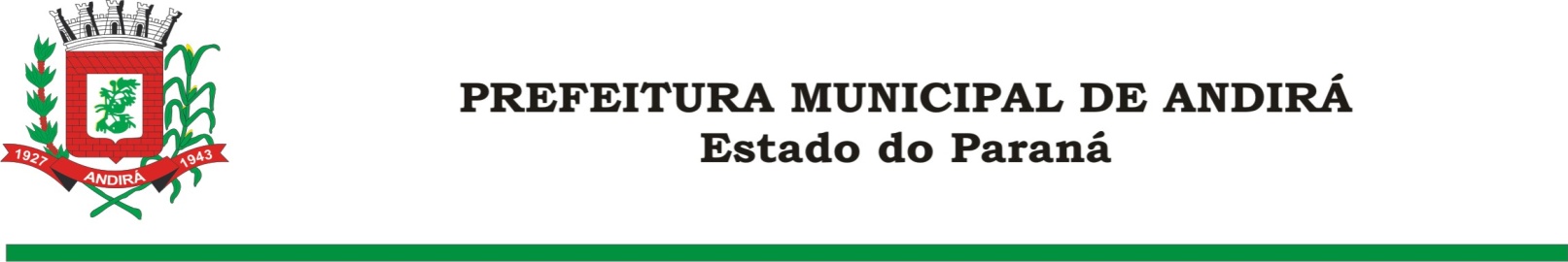 PORTARIA Nº. 15.006 DE 06 DE MAIO DE 2021.Os Secretários da Prefeitura Municipal de Andirá, Estado do Paraná, no uso das atribuições que lhes são conferidas por lei e,CONSIDERANDO o disposto no art.3º, do Decreto Municipal nº 7.687/2017;CONSIDERANDO a necessidade de realização de serviço extraordinário em horário normal,R E S O L V E M:Art. 1º Autorizar as horas extras dos Servidores Públicos Municipais das suas respectivas Secretarias, conforme abaixo discriminados, no mês de MAIO de 2021.SECRETARIA MUNICIPAL DE SAÚDESECRETARIA MUNICIPAL DE EDUCAÇÃOSECRETARIA MUNICIPAL DE CULTURA E COMUNICAÇÃOSECRETARIA MUNICIPAL DE ASSUNTOS GOVERNAMENTAISSECRETARIA MUNICIPAL DE OBRAS E URBANISMOSECRETARIA MUNICIPAL DE AGRICULTURA E MEIO AMBIENTESECRETARIA MUNICIPAL DE VIAÇÃO E SERVIÇOS PÚBLICOS/DEFESA CIVILSECRETARIA MUNICIPAL DE ESPORTES E LAZERSECRETARIA MUNICIPAL DE FINANÇASSECRETARIA MUNICIPAL DE ADMINISTRAÇÃO E PLANEJAMENTOSECRETARIA MUNICIPAL DE ASSISTÊNCIA SOCIAL E EDUCAÇÃO PROFISSIONALIZANTEArt. 2º Esta Portaria entrará em vigor na data de sua publicação, ficam revogadas as disposições em contrário.Paço Municipal “Bráulio Barbosa Ferraz”, Município de Andirá, Estado do Paraná, em 06 de maio de 2021, 78º da Emancipação Política.Rosilene Marques Fernandes Farinha                                           Bruno Garcia Dutra Secretária Municipal                                                                          Secretário Municipal Odair Batista de Oliveira Junior                                                             André Luiz Maluzi          Secretário Municipal                                                                             Secretário Municipal                                                  Gerson Carlos Marchioni                                                              Juraci Bernardino Alves                      Secretário Municipal Agricultura                                                 Secretário Municipal Esporte Rodinelle Cassitta                                                                    Marcos Cesar Caetano Pimenta  Secretário Municipal de Viação e                                                       Secretário Municipal Serviços Públicos /Defesa Civil  Maria Luiza Colleti Podanosqui                                                                Dirceu LuizSecretaria Municipal Assistência Social                                                            Secretário MunicipalEdnyra Aparecida Sanches Bueno de Godoy FerreiraSecretária Municipal NOME DO SERVIDOR PÚBLICOCARGO DO SERVIDOR PÚBLICOSECRETARIA LOTAÇÃOMAXIMO HORASADRIANA LAVIZIO GOZIAGENTE DE ENDEMIASSAÚDE10ALINE ANDRADE RAFAELTECNICO DE ENFERMAGEMSAÚDE10AMANDA DOS SANTOS BEZERRAAGENTE DE ENDEMIASSAÚDE10AMÉRICO SHIGERU MINEOAGENTE DE ENDEMIASSAÚDE10ANA MARIA FARINHAAGENTE DE ENDEMIASSAÚDE10ANA PAULA BITENCOURT FERNANDESTECNICO DE ENFERMAGEMSAÚDE15ANA PAULA TURIM DA MOTAAGENTE DE SERVIÇOSSAÚDE20ANGELICA CAVALCANTI MEDEIROSAGENTE C. DA SAÚDESAÚDE30APARECIDA L. NASCIMENTOAGENTE DE ENDEMIASSAÚDE10BEATRIZ MARIANO MARTUCCIAGENTE C DA SAÚDESAÚDE30CIRJILENE A.M.M. COLAÇO AGENTE C DA SAÚDESAÚDE30CLAUDETTE DE OLIVEIRAAGENTE DE SERVIÇOSSAÚDE30CRISTINA APARECIDA DOS SANTOSAGENTE C. DA SAÚDESAÚDE10DANIELA A.S. DE OLIVEIRAAGENTE C DE SAÚDESAÚDE30DENISE CESARIO LOPESAGENTE DE SERVIÇOSSAÚDE20DIEGO CAMPOS MELOAGENTE ADMINISTRATIVOSAÚDE10DIEGO MANZALLI DE OLIVEIRAAGENTE DE ENDEMIASSAÚDE10EDUARDO GODOI AUDIENFERMEIROSAÚDE 30FABIANA APARECIDA VICENTEAUXILIAR DE ENFERMAGEMSAÚDE10FERNANDO DOS SANTOS BEZERRA AGENTE DE ENDEMIASSAÚDE10FRANCISNE GA BRIELLY DE PAULAABENTE C. DE SAÚDESAÚDE10GRAZIELA CRISTINA DA MOTAAUXILIAR DE ENFERMAGEMSAÚDE30HILDA APARECIDA DE FREITASAUXILIAR DE ENFERMAGEMSAÚDE30INGRID JENIFER MAZZAROAGENTE DE ENDEMIASSAÚDE10IVONE DE ALMEIDA MARQUESAGENTE DE SERVIÇOSSAÚDE20KARISA SANTOS GOMESFARMACEUTICOSAÚDE10KELLEM REGINA ROMERO LOPESAGENTE C.DE SAÚDESAÚDE10KERLA BONACIN MOURAAUXILIAR DE ENFERMAGEMSAÚDE10LENI COSTA BERTAZINEAUXILIAR DE ENFERMAGEMSAÚDE20MAGALI SOAVE DE OLIVEIRAAGENTE ADMINISTRATIVOSAÚDE10MARIA INES DE FREITAS SOUZAATENDENTE C.DENTÁRIOSAÚDE10MARIA REGINA TERRA NARDONIAUXILIAR DE ENFERMAGEMSAÚDE20MARINA APARECIDA DE ANDRADEAGENTE C. DE SAÚDESAÚDE10MARLUCE TAVARES DE ANDRADEAGENTE DE SERVIÇOSSAÚDE20MARTI REGINA DOS SANTOS MARTINSAGENTE DE SERVIÇOSSAÚDE20OSVALDO YOSHIO NAGITAAGENTE DE ENDEMIASSAÚDE10PRISCILA RODRIGUESAGENTE DE SERVIÇOSSAÚDE30 ROSELENE NUNES MARCELINOAUXILIAR DE ENFERMAGEMSAÚDE 20RUTE CASTELUCHI DOS SANTOSAGENTE C. DE SAÚDESAÚDE10SEBASTIÃO BALABEMAUXILIAR DE ENFERMAGEMSAÚDE10SILVANA ROD. DA CRUZAGENTE DE SERVIÇOSSAÚDE20SILVIO APARECIDO ZANINAGENTE DE ENDEMIASSAÚDE10SIMONE DOS SANTOS MARQUESAGENTE DE SERVIÇOSSAÚDE20 TAYNA MICHELATO SAMPAIOAGENTE ADMINISTRATIVOSAÚDE10THAIS OLIVEIRA C. MACHADOFARMACEUTICOSAÚDE10THIAGO JOSÉ NORBERTO DA COSTAENFERMEIRO SAÚDE30VALDEIR ANTONIO JUNIORAGENTE.C.DE SAÚDESAÚDE10VERONICA RODRIGUES FERREIRAENFERMEIROSAÚDE30WEDJA DA SILVA SANTOS AGENTE. C.DE SAÚDESAÚDE10ZENILDA CORDEIRO S. BONETTIAGENTE DE SERVIÇOSSAÚDE20NOME DO SERVIDOR PÚBLICOCARGO DO SERVIDOR PÚBLICOSECRETARIA LOTAÇÃOMAXIMO HORASCLAUDECI BATISTA BORGESAGENTE DE SERVIÇOSEDUCAÇÃO17EDSON ALFAROAGENTE DE SERVIÇOSEDUCAÇÃO17NOME DO SERVIDOR PÚBLICOCARGO DO SERVIDOR PÚBLICOSECRETARIA LOTAÇÃOMAXIMO HORASSILVANA  AP. JESUS DA SILVAAGENTE DE SERVIÇOSCOMUNICAÇÃO55NOME DO SERVIDOR PÚBLICOCARGO DO SERVIDOR PÚBLICOSECRETARIA LOTAÇÃOMAXIMO HORASLISANDRA CRISTINA DA SILVAAGENTE DE SERVIÇOSASSUNTOS GOVERNAMENTAIS60 NOME DO SERVIDOR PÚBLICOCARGO DO SERVIDOR PÚBLICOSECRETARIA LOTAÇÃOMAXIMO HORASNOME DO SERVIDOR PÚBLICOCARGO DO SERVIDOR PÚBLICOSECRETARIA LOTAÇÃOMAXIMO HORASADENILSON XAVIER DE BARROSPEDREIROOBRAS40ADILSON RICARDO MOREIRAAGENTE DE SERVIÇOSOBRAS40ALEXANDRE MENDES PEREIRAELETRICISTAOBRAS50CARLOS ROBERTO DE OLIVEIRAPEDREIROOBRAS20DANIEL TAVARES DE ANDRADEASSISTENTE DE MANUTENÇÃO E CONSERVAÇÃOOBRAS60JURANDIR VICTORINO SABINO AGENTE DE SERVIÇOSOBRAS              50ANTONIO EDUARDO BONIFACIOENGENHEIROOBRAS20EMERSON MARTINS BEZERRAAGENTE DE SERVIÇOSOBRAS40      NOME DO SERVIDOR PÚBLICOCARGO DO SERVIDOR PÚBLICOSECRETARIA LOTAÇÃOMAXIMO HORAS      NOME DO SERVIDOR PÚBLICOCARGO DO SERVIDOR PÚBLICOSECRETARIA LOTAÇÃOMAXIMO HORASADRIANA MARIA DA SILVA DUARTEJARDINEIROAGRICULTURA60JOSÉ DE OLIVEIRAMOTORISTAAGRICULTURA60REGINALDO REINALDOMOTORISTAAGRICULTURA60JOSÉ MARCIO LAUOPERADOR DE MAQUINASAGRICULTURA60MOACIR MARTUCCI JUNIOROPERADOR DE MAQUINASAGRICULTURA60VALDIR BATISTA DOS SANTOS MOTORISTAAGRICULTURA60AMANDA FERNANDA NASCIMENTOVETERINÁRIOAGRICULTURA60WELLINGTON FELIX DE LIMAOPERADOR DE MAQUINASAGRICULTURA60TONY SEBASTIÃO CELETI DA SILVATÉCNICO DE AGROPECUARIAAGRICULTURA30WALDEMAR TRAVALINIMOTORISTAAGRICULTURA60NOME DO SERVIDOR PÚBLICOCARGO DO SERVIDOR PÚBLICOSECRETARIA LOTAÇÃOMAXIMO HORASNOME DO SERVIDOR PÚBLICOCARGO DO SERVIDOR PÚBLICOSECRETARIA LOTAÇÃOMAXIMO HORASADEMIR DA SILVAAGENTE DE SERVIÇOSVIAÇÃO50ALAN FELIPE BONFADIM ROCHAAGENTE DE SERVIÇOSVIAÇÃO60ALEX ROGERIO DA SILVAAGENTE DE SERVIÇOSVIAÇÃO60CARLOS ROBERTO C. DE CARVALHOMOTORISTAVIAÇÃO20DANIELE REGINA DOS SANTOSAGENTE DE SERVIÇOSVIAÇÃO60GERSON DE CAMPOSMOTORISTAVIAÇÃO60JOSÉ APARECIDO SIQUEIRAMOTORISTAVIAÇÃO40JOSE CARLOS BRUNE JACINTOAGENTE DE SERVIÇOSVIAÇÃO60JOSE NESTAREAGENTE DE SERVIÇOSVIAÇÃO60MARCIO ANTONIO VIEIRAAGENTE DE SERVIÇOSVIAÇÃO50MARLENE A. G. CARVALHOAGENTE DE SERVIÇOSVIAÇÃO30MATHEUS HENRIQUE DO NASCIMENTOAGENTE DE SERVIÇOSVIAÇÃO60GERALDO APARECIDO BARBOSAOPERADOR DE MAQUINASVIAÇÃO60JOSÉ AFONSO LOPESAGENTE DE SERVIÇOSVIAÇÃO30PAULO SERGIO DA SILVAAGENTE DE SERVIÇOSVIAÇÃO60ROBERTO PEREIRAAGENTE DE SERVIÇOSVIAÇÃO60RODEMILDO GONÇALVESAGENTE DE SERVIÇOSVIAÇÃO60SUELI BARBOSA BALDINIAGENTE DE SERVIÇOSVIAÇÃO16WANDERLEY SERAFIMAGENTE DE SERVIÇOSVIAÇÃO40BRENDA JHENIFER DA CRUZ PEREIRAAGENTE DE SERVIÇOSVIAÇÃO60JAIR CARLOS DE MELOMOTORISTA VIAÇÃO60JORGE BIRELOOPERADOR DE MAQUINASVIAÇÃO 40ADILSON RIBEIRO DA SILVAMOTORISTAVIAÇÃO60MARIA DE JESUS C. BANDEIRAAGENTE DE SERVIÇOSVIAÇÃO20APARECIDO OSVALDO MORETTOMOTORISTAVIAÇÃO40SEBASTIÃO ARCANJO DE SOUZAAGENTE DE SERVIÇOSVIAÇÃO50LEONEL DA SILVAAGENTE DE SERVIÇOSVIAÇÃO30RICARDO CRUZ DE SOUSAAGENTE DE SERVIÇOSVIAÇÃO20VALDIRIA IZIDORO LAUTONAGENTE DE SERVIÇOSVIAÇÃO30MARIA ISABEL SOAVE DE OLIVEIRA DE PAULAAGENTE DE SERVIÇOSVIAÇÃO40MARCO LEANDRO DOS SANTOSAGENTE DE SERVIÇOSVIAÇÃO16EVERSON ROGERIO FERNANDESOPERADOR DE MAQUINASVIAÇÃO60PAULO SERGIO PEREIRA DIASMOTORISTA  ESCOLAR/AMBULÂNCIAVIAÇÃO60NOME DO SERVIDOR PÚBLICOCARGO DO SERVIDOR PÚBLICOSECRETARIA LOTAÇÃOMAXIMO HORASALDETE ALVES ANDRADEAGENTE DE DEFESA CIVIL IVIAÇÃO/DC20EDSON ADRIANO DA SILVAAGENTE DEFESA CIVILVIAÇÃO/DC20HEVERTON QUAGLIO NOLIAGENTE DEFESA CIVILVIAÇÃO/DC20JOÃO FLAVIO DE FREITASAGENTE DEFESA CIVILVIAÇÃO/DC20JOÃO MARCOS LANZA LOPESAGENTE DEFESA CIVILVIAÇÃO/DC20MARIA PRISCILA FRANCISCO MIGUELAGENTE DE DEFESA CIVIL IVIAÇÃO /DC20PETERSON LOURENÇÃOAGENTE DE DEFESA CIVIL IVIAÇÃO/DC20ROBERTO LUIZ DA COSTAAGENTE DE DEFESA CIVIL IIVIAÇÃO/DC20VINICIUS MILSON FERNANDES DE ABREUAGENTE DEFESA CIVILVIAÇÃO/DC20MOACIR APARECIDO DA SILVAMOTORISTA ESCOLAR/AMBULÂNCIAVIAÇÃO/DC20WILSON CAMPOSAGENTE DE SERVIÇOSVIAÇÃO/DC40NOME DO SERVIDOR PÚBLICOCARGO DO SERVIDOR PÚBLICOSECRETARIA LOTAÇÃOMAXIMO HORASNOME DO SERVIDOR PÚBLICOCARGO DO SERVIDOR PÚBLICOSECRETARIA LOTAÇÃOMAXIMO HORASALINE JUSSIANI DOS SANTOSTÉCNICO DESPORTIVOSEC. ESP. LAZER60 FABIANA FREIREAGENTE DE SERVIÇOSSEC. ESP. LAZER60 JOSE ANTONIO DA SILVAAGENTE DE SERVIÇOSSEC. ESP. LAZER60 JULIO CESAR CARVALHOTÉCNICO DESPORTIVOSEC. ESP. LAZER60MURILO G. BERNARDINO ALVESAUX. TÉCNICO DESPORTIVOSEC. ESP. LAZER60 REINALDO CESAR F. BERNARDOAUX. TÉCNICO DESPORTIVOSEC. ESP. LAZER60 RODRIGO MARTINS XAVIERAUX. TÉCNICO DESPORTIVOSEC. ESP. LAZER60SANDRO HENRIQUE LOURENÇO DA SILVAAUX. TÉCNICO DESPORTIVOSEC. ESP. LAZER60 NOME DO SERVIDOR PÚBLICOCARGO DO SERVIDOR PÚBLICOSECRETARIA LOTAÇÃOMAXIMO HORASGLEISON ESNEDER MANICARDIAUD. FISCAL DA RECEITA MUNICIPALFINANÇAS60RENATA CRISTINA DA SILVA BENTOAGENTE ADMINISTRATIVOFINANÇAS60NOME DO SERVIDOR PÚBLICOCARGO DO SERVIDOR PÚBLICOSECRETARIA LOTAÇÃOMAXIMO HORASNOME DO SERVIDOR PÚBLICOCARGO DO SERVIDOR PÚBLICOSECRETARIA LOTAÇÃOMAXIMO HORASMARIA CRISTINA BATISTA DE OLIVEIRA                         AGENTE DE SERVIÇOSADMINISTRAÇÃO20NOME DO SERVIDOR PÚBLICOCARGO DO SERVIDOR PÚBLICOSECRETARIALOTAÇÃOMÁXIMO HORASADRIELE FERNANDA BALDINIATENDENTE DE CASA LARASSISTÊNCIA SOCIAL60ANA CLAUDIA MONTEIROASSIST.MANUTENÇÃO E CONSERVAÇÃOASSISTÊNCIA SOCIAL40ANA PAULA CASSITA GOMESATENDENTE DE CASA LARASSISTÊNCIA SOCIAL60ANA PAULA DE FREITAS GOMESAGENTE DE SERVIÇOASSISTÊNCIA SOCIAL60DAIANA DE FATIMA COSTAAGENTE DE SERVIÇOASSISTÊNCIA SOCIAL60DIEGO IZIDORO LAUTONVIGIA PATRIMONIALASSISTENCIA SOCIAL 60IZAIAS NOGUEIRAAGENTE SERVIÇOSASSISTENCIA SOCIAL 60LEILIANE CAMPOSATENDENTE DE CASA LARASSISTENCIA SOCIAL60MARIA CRISTINA CORREA ROCHASERVENTE GERALASSISTENCIA SOCIAL 24RUDIMAR FAUSTINOMOTORISTAASSISTENCIA SOCIAL 60MARCIA IZIDORO DE PAULAAGENTE DE SERVIÇOASSISTÊNCIA SOCIAL60SANDRA REGINA DE SOUZAAGENTE DE SERVIÇOASSISTÊNCIA SOCIAL60SONIA APARECIDA DE CARVALHO DE PAULAAGENTE DE SERVIÇOASSISTÊNCIA SOCIAL40